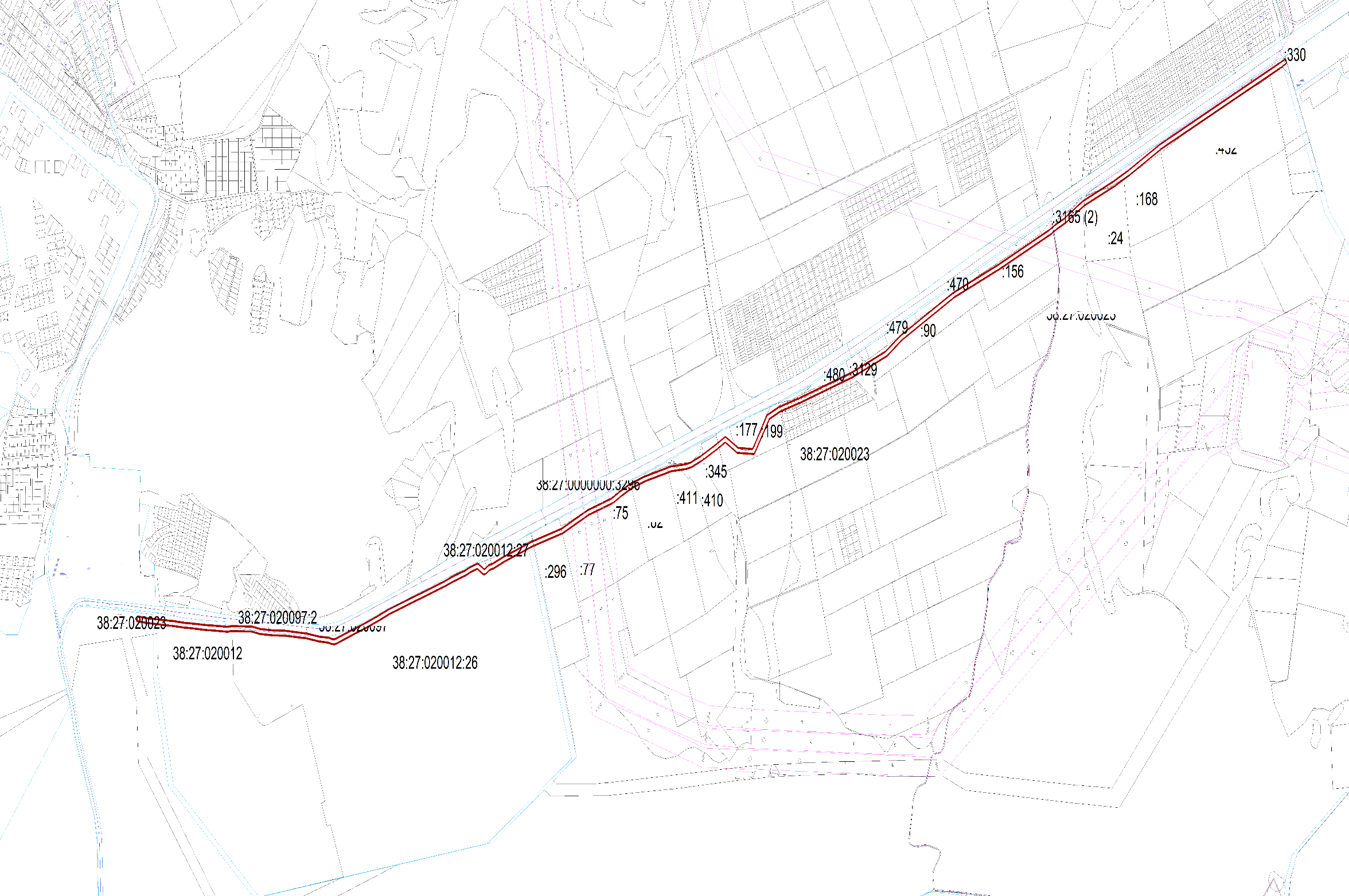 Масштаб 1:10000Условные обозначения: 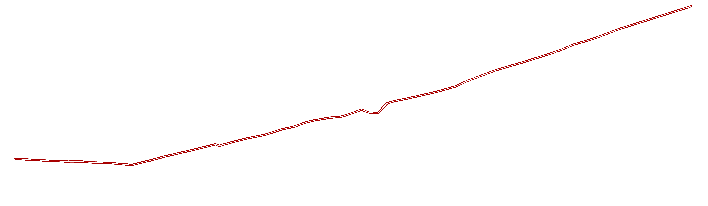 Обозначение границ части сооружения- водовода, с кадастровым номером 38:00:000000:471, протяженностью 7664 м, адрес (местонахождение объекта): Российская Федерация, Иркутская область, Шелеховский район, пос. Чистые Ключи, в/г № 1, в отношении которого устанавливается охранная зона шириной 20 метров и постоянный публичный сервитут на  право ограниченного пользования земельными участками с кадастровыми номерами 38:27:020023:395, 38:27:020023:330, 38:27:020023:432, 38:27:020023:504, 38:27:020023:168, 38:27:020023:24, 38:27:020023:156, 38:27:020023:90, 38:27:020023:470, 38:27:020023:518, 38:27:020023:365, 38:27:020023:364, 38:27:020023:363, 38:27:020023:362, 38:27:020023:361, 38:27:020023:360, 38:27:020023:359, 38:27:020023:358, 38:27:020023:357, 38:27:020023:356, 38:27:020023:355, 38:27:020023:349, 38:27:020023:480, 38:27:020023:516, 38:27:020023:351, 38:27:020023:437, 38:27:020023:459, 38:27:020023:438, 38:27:020023:462, 38:27:020023:461, 38:27:020023:460, 38:27:020023:458, 38:27:020023:457, 38:27:020023:199, 38:27:020023:177, 38:27:020023:345, 38:27:020023:410, 38:27:020023:411, 38:27:020023:82, 38:27:020023:75, 38:27:020023:77, 38:27:020023:296, 38:27:000000:3165 (2), 38:27:000000:3129, 38:27:000000:3296, 38:27:020012:26, 38:27:020012:27, 38:27:020012:1, 38:27:020097:2  в соответствии с каталогом координат: X	Y372444.31 3312994.04372436.21 3313066.00372426.49 3313202.14372417.55 3313298.05372407.79 3313437.15372401.62 3313551.95372404.22 3313573.77372402.83 3313700.17372391.52 3313758.74372386.59 3313839.38372385.54 3313897.85372375.01 3314030.63372360.76 3314123.06372356.97 3314173.70372350.89 3314196.37372350.33 3314207.14372352.09 3314216.79372396.15 3314340.97372415.40 3314397.11372441.26 3314464.28372474.72 3314547.48372536.03 3314730.87372587.36 3314885.02372608.34 3314939.71372629.73 3315004.33372631.48 3315011.36372646.33 3315045.58372662.98 3315094.10372638.08 3315133.97372638.12 3315134.28372640.24 3315138.81372655.37 3315160.03372660.93 3315184.04372691.35 3315258.65372754.61 3315432.95372804.23 3315607.64372882.72 3315774.98372929.20 3315918.48372960.04 3315972.85372992.99 3316041.07373021.93 3316127.42373062.34 3316289.11373070.33 3316371.90373077.12 3316404.34373102.60 3316465.23373147.77 3316554.78373184.38 3316620.77373137.34 3316700.85373133.66 3316789.03373273.07 3316878.07373307.29 3316953.66373341.14 3317070.64373445.99 3317393.81373533.21 3317605.81373600.26 3317700.35373777.07 3318026.65373888.93 3318296.48374034.49 3318617.13374056.40 3318655.17374079.57 3318705.23374154.01 3318825.10374230.54 3319005.42374273.71 3319093.91374388.84 3319304.05374719.77 3320034.41374734.60 3320063.38374740.24 3320071.25374723.98 3320082.89374717.48 3320073.82374701.75 3320043.10374370.93 3319313.00374255.94 3319103.11374212.34 3319013.72374136.20 3318834.34374061.94 3318714.74374038.62 3318664.38374016.67 3318626.27373870.58 3318304.44373758.99 3318035.27373583.25 3317710.94373515.58 3317615.52373427.20 3317400.71373322.02 3317076.50373288.48 3316960.60373257.30 3316891.72373113.20 3316799.69373117.56 3316695.02373161.35 3316620.49373130.09 3316564.14373084.42 3316473.60373057.93 3316410.30373050.53 3316374.92373042.57 3316292.52373002.72 3316133.03372974.43 3316048.63372942.32 3315982.14372910.80 3315926.58372864.08 3315782.34372785.43 3315614.67372735.57 3315439.10372672.68 3315265.84372641.81 3315190.11372636.78 3315168.41372622.90 3315148.95372618.64 3315139.86372617.38 3315129.35372640.97 3315091.58372627.67 3315052.82372612.47 3315017.80372610.51 3315009.89372589.50 3314946.43372568.52 3314891.76372517.05 3314737.19372455.94 3314554.38372422.64 3314471.60372396.60 3314403.95372377.27 3314347.55372332.71 3314221.97372330.23 3314208.44372331.03 3314193.23372337.17 3314170.34372340.88 3314120.78372355.13 3314028.31372365.56 3313896.87372366.61 3313838.58372371.64 3313756.22372382.85 3313698.15372384.20 3313574.85372381.56 3313552.59372387.83 3313435.91372397.61 3313296.43372406.56 3313200.49372416.29 3313064.16372424.44 3312991.80372444.31 3312994.04